CURRICULAM VITAE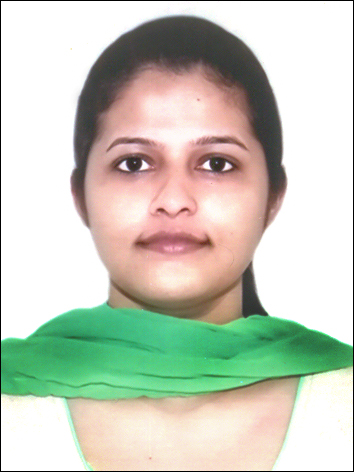 NAME: JINTU MARIAAddress: KOCHUPARAMBIL (H) ARTHINKAL (P.O) CHERTHALA ALAPPUZHA (DIST)KERALA.CONTACT NUMBER: 9746602800EMAIL:  jintumaria92@gmail.com EDUCATIONAL QUALIFICATIONS (HIGHEST FIRST)PROFESSIONAL REGISTRATION EMPLOYMENT/WORK EXPERIENCE (LATEST FIRST)PERSONAL PROFILEREFERE NCEPreetha M.K, Principal College of Nursing ACME Pariyaram 2	Capt. Sabitha Nath	Nursing Superintendent 	Fortis Escorts Heart Institute 	Okhla New Delhi 110025DECLARATIONI hereby declare that the information given in this CV is true and correct.DATE: 							              		NAME: JINTU MARIAPLACE:                                                                                          		SIGN:SL NOTITLE OF QUALIFICATIONNAME & PLACE OF UNIVERSITYYEAR OF PASSING1BSc Nursing College of Nursing ACME Pariyaram Medical College, KUHS University Thrissur2011 to 20152Higher SecondarySt. Francis Assisi H.S.S Arthinkal 20113SSLCSt. Mary’s G.H.S Cherthala 2009SLNONAME & STATE OF NURSING COUNCILREGISTRATION NUMBERDATE OF REGISTRATION1Delhi  Nursing Council6394127/04/20162Kerala Nurses And Midwives Council, KeralaKL0320160247625/02/2016SL NODURATION OF EMPLOYMENTDURATION OF EMPLOYMENTNAME & PLACE OF HOSPITALBED CAPACITYDEPARTMENTSL NOFROM TONAME & PLACE OF HOSPITALBED CAPACITYDEPARTMENT130/04/201616/12/2017Fortis Escorts Heart Institute Okhla New Delhi310Cathlab NameNameJintu MariaJintu MariaJintu MariaDate of birthDate of birth13/12/199213/12/199213/12/1992Gender Gender FemaleFemaleFemaleName of FatherName of FatherK.A GeorgeK.A GeorgeK.A GeorgeMarital status (Married/Single)Marital status (Married/Single)SingleSingleSingleNationalityNationalityIndianIndianIndianReligionReligionChristian Christian Christian PASSPORT DETAILSPASSPORT DETAILSPASSPORT DETAILSPASSPORT DETAILSPASSPORT DETAILSPassport No:N 6116328N 6116328Date of Issue:16/12/2015Place of Issue:COCHINCOCHINDate of Expiry:15/12/2025